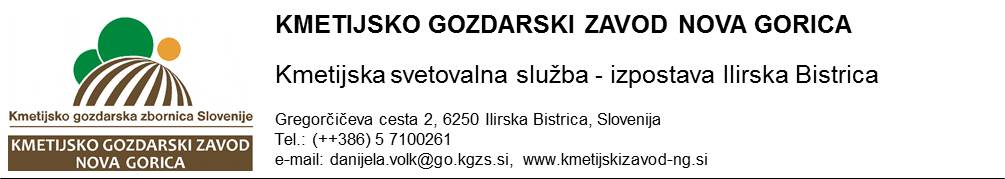 DATUM: 25. september 2018DRUŠTVO BRKINSKIH SADJARJEV				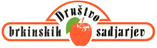 Gregorčičeva 26250 Ilirska BistricaREGIJSKO OCENJEVANJE SADNIH SOKOVPRIMORSKA 2018Društvo brkinskih sadjarjev in KGZ Nova Gorica organizirata regijsko ocenjevanje sadnih sokov.Za ocenjevanje je potrebno oddati  1 l sadnega soka , ki naj bo opremljen z natančnimi podatki o izdelku in lastniku vzorca (vrsta soka, letnik, ime, priimek in  naslov).Prispevek za ocenjevanje sokov je 5,00 € na vzorec .Prijave in vzorce bomo zbirali do ponedeljka, 22.oktobra 2018 na izpostavi oddelka za kmetijsko svetovanje Ilirska Bistrica (05/71 00 261), Sežana (05/73 12 850, 05/7312851) in Postojna ( 05/72 00 430). Razglasitev rezultatov  in podelitev priznanj za ocenjene sokove bo na predavanju – Pridelava sadnega soka, ki bo v torek, 6.11.2018 ob 17.00 uri v Vaškem domu na Pregarjah. Po predavanju bomo lahko degustirali ocenjene vzorce. Vabimo vas k sodelovanju!						DRUŠTVO BRKINSKIH SADJARJEV						KGZ NOVA GORICA 